Муниципальное бюджетное общеобразовательное учреждение«Основная общеобразовательная школа № 2 ст. Кардоникской»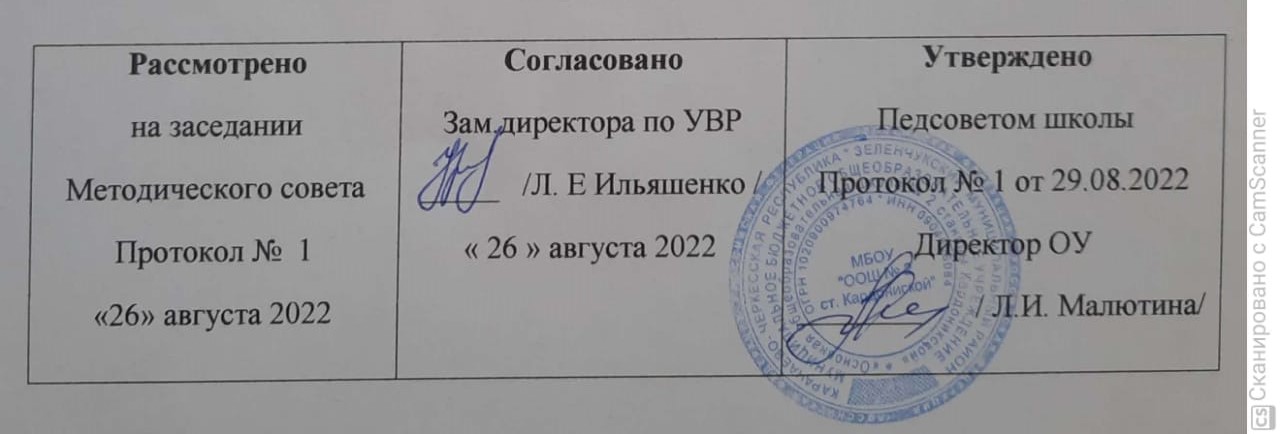 Адаптированная рабочая учебная программа(индивидуальное обучение на дому Морозова Николая)по биологииосновное общее образование,  7классРабочая программа составлена в соответствии с адаптированной основной общеобразовательной  программой образования с интеллектуальными нарушениям и учебником З. А. Клепининой, Биология. Растения. Бактерии. Грибы.7класс: учебник для общеобразовательных организаций реализующих адаптированные основные общеобразовательные программыМосква «Просвещение»2021г.Рабочую учебную программу разработала:Учитель химии и биологии Абайханова А. А.-А.2022- 2023 уч. год
Пояснительная  запискаАдаптированная рабочая программа по учебному предмету «Биология» для 7 класса составлена в соответствии с нормативно-правовых документов:Закона Российской Федерации «Об образовании в Российской Федерации» от 29.12.2012 №273-ФЗЗакона РФ от 18.07.1996 «Об образовании лиц с ОВЗ»Приказа Минобрнауки России от 19.12.2014 г. №1599 2Об утверждении федерального образовательного стандарта образования, обучающихся с умственной отсталостью (интеллектуальными нарушениями).СанПин 2.4.2.3286-15 «Санитарно-эпидемиологические требования к условиям и организации обучения и воспитания в организациях, осуществляющих образовательную деятельность по адаптированным основным образовательным программам для обучающихся с ограниченными возможностями здоровья» от 10.06.2015 г. №26Примерная адаптированная основная общеобразовательная программа образования обучающихся с умственной отсталостью (интеллектуальными нарушениями) /М-во образования и науки РФ. – М.: Просвещение, 2017;Учебного плана МБОУ OOШ№ 2 ст. Кардоникской на 2022-2023учебный год         -  Концепции специальных федеральных государственных образовательных стандартов для детей с ограниченными возможностями здоровья, 2009г.Предлагаемая программа ориентирована на использование в учебном процессе следующего учебника:- Клепинина З.А. Биология: Растения. Бактерии. Грибы. -М.: Просвещение, 2021Форма реализации программы - урок  продолжительностью  40  минут.                      Преподавание биологии направлено на коррекцию недостатков умственного развития ребенка. В процессе знакомства с неживой и живой  природой  необходимо развивать у ученика наблюдательность, речь и мышление, учить устанавливать простейшие причинно-следственные отношения и взаимозависимость живых организмов между собой и с неживой природой, взаимосвязи человека с живой и неживой природой, влияние на нее.Задачи:- сообщение ученику знаний об основных элементах неживой и живой природы;- формирование правильного понимания таких природных явлений, как дождь, снег, ветер, туман, осень, зима, весна, лето в жизни растений и животных;- проведение через весь курс экологического воспитания, бережного отношения к природе;- первоначальное ознакомление с приемами выращивания некоторых растений и ухода за ними;  с некоторыми животными, которых можно содержать дома или в школьном уголке природы;- привитие навыков, способствующих сохранению и укреплению здоровья человека.При изучении программного материала обращается внимание учащегося на значение физической культуры и спорта для здоровья закаливания организма и для нормальной его жизнедеятельности.   Изучение природоведческого материала позволяет решать задачи экологического, эстетического, патриотического, физического, трудового и полового воспитания ученика.Знакомство с разнообразием растительного  и животного мира должно вызывать у учащегося  чувство любви к природе и ответственности за ее сохранность. Он должен понимать, что сохранен красоты природы тесно связано с деятельностью человека, что человек - часть природы, его жизнь зависит от нее, и поэтому  все обязаны сохранять природу для себя и последующих поколений. Содержание курса (34 часа)Введение. Значение растений и их охрана.Общее знакомство с цветковыми растениями. Общее  понятие об органах цветкового растения: цветок, стебель, лист, корень.Корни и корневые системы. Разнообразие корней. Корневые системы. Строение корня. Значение корня в жизни растения. Видоизменения корней.Лист. Внешнее строение листа. Жилкование. Листья простые и сложные. Значение листьев в жизни растения. Листопад и его значение.Стебель. Строение стебля. Значение стебля в жизни растения. Разнообразие стеблей.Цветок. Строение  цветка. Понятие о соцветиях. Опыление цветков. Оплодотворение. Образование плодов и семян. Плоды сухие и сочные. Распространение плодов и семян. Строение семениРастение — целостный организм. Многообразие бактерий, грибов, растений. Бактерии. Значение в природе и жизни человека.Грибы. Строение. Грибы съедобные и ядовитые, их распознавание.Мхи - многолетние растения. Места произрастания мхов. Торфяной мох и образование торфа.Папоротники. Голосеменные. Сосна и ель — хвойные деревья. Отличие их от лиственных деревьев. Сравнение. Использование древесины в народном хозяйстве.Покрытосеменные, цветковые. Особенности строения.Цветковые растения. Деление цветковых растений на однодольные и двудольные. Характерные различия.Однодольные растения. Злаки. Особенности внешнего строения. Выращивание. Использование в народном хозяйстве. Лилейные. Общая характеристика.Лук, чеснок — многолетние овощные растения. Выращивание. Использование человеком.Цветочно-декоративные лилейные открытого и закрытого грунтов.Двудольные растения.Пасленовые. Бобовые. Розоцветные. Биологические особенности растений сада. Созревание плодов и ягод садовых растений, их уборка и использование.Сложноцветные. Однолетние, двулетние, многолетние растения. Особенности внешнего строения сложноцветных. Использование человекомТематическое планированиеЧетвертиЧетвертиЧетвертиЧетвертиГод1234ГодКоличествочасов9710834№п/пТема урокаТема урокаТема урокаТема урокаПовторениеСловарьДатаКол-вочасовДом.заданиеI четвертьI четверть9Растения вокруг насРастения вокруг насРастения вокруг насРастения вокруг насРастения вокруг насРастения вокруг насРастения вокруг насРастения вокруг насРастения вокруг насРастения вокруг нас1Многообразие растений. Значение растений.  Охрана растенийМногообразие растений. Значение растений.  Охрана растенийМногообразие растений. Значение растений.  Охрана растенийМногообразие растений. Значение растений.  Охрана растенийДикорастущие растенияКультурные растенияЛекарственные растения06.091Стр.5-13Общее знакомство с цветковыми растениями.Общее знакомство с цветковыми растениями.Общее знакомство с цветковыми растениями.Общее знакомство с цветковыми растениями.Общее знакомство с цветковыми растениями.Общее знакомство с цветковыми растениями.Общее знакомство с цветковыми растениями.Общее знакомство с цветковыми растениями.Общее знакомство с цветковыми растениями.Общее знакомство с цветковыми растениями.2Строение растенияСтроение растенияСтроение растенияСтроение растенияГде растут растения?КореньСтебельПлод13.091Стр.14-163Цветок. Строение цветка. Цветок. Строение цветка. Цветок. Строение цветка. Цветок. Строение цветка. Строение растениянектар20.091Стр.16-194Виды соцветий.Опыление цветков.Виды соцветий.Опыление цветков.Виды соцветий.Опыление цветков.Виды соцветий.Опыление цветков.Строение цветка.Самоопыление27.091Стр.19-245Плоды. Разнообразие плодов. Размножение растений семенами.Распространение плодов и семян.Плоды. Разнообразие плодов. Размножение растений семенами.Распространение плодов и семян.Плоды. Разнообразие плодов. Размножение растений семенами.Распространение плодов и семян.Плоды. Разнообразие плодов. Размножение растений семенами.Распространение плодов и семян.Что такое опыление?саморазбрасывание4.101Стр.24-316Семя.Внешний вид и строение семени  фасоли.Строение семени  пшеницы.Семя.Внешний вид и строение семени  фасоли.Строение семени  пшеницы.Семя.Внешний вид и строение семени  фасоли.Строение семени  пшеницы.Семя.Внешний вид и строение семени  фасоли.Строение семени  пшеницы.Как распространяются плоды и семена растений в природе?Двудольные растенияОднодольные растения11.101Стр.31-377Условия прорастания  семян.Определение всхожести семян.Правила заделки семян в почву.Условия прорастания  семян.Определение всхожести семян.Правила заделки семян в почву.Условия прорастания  семян.Определение всхожести семян.Правила заделки семян в почву.Условия прорастания  семян.Определение всхожести семян.Правила заделки семян в почву.Какие бывают семена по форме, окраске, размерам?всхожесть18.101Стр.37-448Корень. Виды корней.Корень. Виды корней.Корень. Виды корней.Корень. Виды корней.Что такое всхожесть семян?черенки25.10.1Стр.44-479Корневые системы.  Значение корней.Видоизменения корней.Корневые системы.  Значение корней.Видоизменения корней.Корневые системы.  Значение корней.Видоизменения корней.Корневые системы.  Значение корней.Видоизменения корней.Что такое корень? Назови виды корней.Корневая системакорнеплод08.111Стр.47-53II четвертьII четвертьII четвертьII четвертьII четвертьII четвертьII четвертьII четверть71Лист. Внешнее строение листа.Из каких веществ состоит растение.Образование органических веществ в растенииЛист. Внешнее строение листа.Из каких веществ состоит растение.Образование органических веществ в растенииЛист. Внешнее строение листа.Из каких веществ состоит растение.Образование органических веществ в растенииЛист. Внешнее строение листа.Из каких веществ состоит растение.Образование органических веществ в растенииНазови органы растения.ХлорофиллКрахмалХлоропласт15.111Стр.54-622Испарение воды листьями.Дыхание растений.Листопад и его значениеИспарение воды листьями.Дыхание растений.Листопад и его значениеИспарение воды листьями.Дыхание растений.Листопад и его значениеИспарение воды листьями.Дыхание растений.Листопад и его значениеЧем отличаются листья разных растений? ИспарениеОхлаждениеперегревлистопад22.111Стр.62-703СтебельСтроение стебля.СтебельСтроение стебля.СтебельСтроение стебля.СтебельСтроение стебля.Опишите внешний вид деревьев, кустарников, травянистых растенийКораДревесина29.111Стр.71-794Значение стебля в жизни растений.Разнообразие стеблей.Значение стебля в жизни растений.Разнообразие стеблей.Значение стебля в жизни растений.Разнообразие стеблей.Значение стебля в жизни растений.Разнообразие стеблей.Вспомни строение стебляЛиана06.121Стр.73-795Растение - целостный организм.Взаимосвязь частей растений.Связь растений со средой обитания.Растение - целостный организм.Взаимосвязь частей растений.Связь растений со средой обитания.Растение - целостный организм.Взаимосвязь частей растений.Связь растений со средой обитания.Растение - целостный организм.Взаимосвязь частей растений.Связь растений со средой обитания.Где растут растения?Целостный организмвзаимосвязь13.121Стр.79-83. Многообразие растительного мира. Многообразие растительного мира. Многообразие растительного мира. Многообразие растительного мира. Многообразие растительного мира. Многообразие растительного мира. Многообразие растительного мира. Многообразие растительного мира. Многообразие растительного мира. Многообразие растительного мира6Деление растений на группыМхи.Папоротники.Деление растений на группыМхи.Папоротники.Деление растений на группыМхи.Папоротники.Деление растений на группыМхи.Папоротники.Где растут растения?СпорыСфагнумТорфпапоротник20.121Стр.84-907Голосеменные. Хвойные растенияПокрытосеменные, или цветковые. Деление цветковых на классыГолосеменные. Хвойные растенияПокрытосеменные, или цветковые. Деление цветковых на классыГолосеменные. Хвойные растенияПокрытосеменные, или цветковые. Деление цветковых на классыГолосеменные. Хвойные растенияПокрытосеменные, или цветковые. Деление цветковых на классы Какие хвойные растения ты знаешь?ГолосеменныеПокрытосеменныесемядоли10.011Стр.90-96III четвертьIII четвертьIII четвертьIII четвертьIII четвертьIII четвертьIII четвертьIII четверть101Однодольные покрытосеменные растенияЗлаковые. Общие признаки злаковыхХлебные злаковые культурыОднодольные покрытосеменные растенияЗлаковые. Общие признаки злаковыхХлебные злаковые культурыОднодольные покрытосеменные растенияЗлаковые. Общие признаки злаковыхХлебные злаковые культурыОднодольные покрытосеменные растенияЗлаковые. Общие признаки злаковыхХлебные злаковые культурыНазови признаки однодольных.Метелкапочаток17.011Стр.96-1032Выращивание зерновыхИспользование злаков в народном хозяйствеВыращивание зерновыхИспользование злаков в народном хозяйствеВыращивание зерновыхИспользование злаков в народном хозяйствеВыращивание зерновыхИспользование злаков в народном хозяйствеКак человек использует разные злаковые растения?посев24.011Стр.103-1093Лилейные. Общие признаки лилейныхЦветочно-декоративные лилейныеДикорастущие лилейные. ЛандышЛилейные. Общие признаки лилейныхЦветочно-декоративные лилейныеДикорастущие лилейные. ЛандышЛилейные. Общие признаки лилейныхЦветочно-декоративные лилейныеДикорастущие лилейные. ЛандышЛилейные. Общие признаки лилейныхЦветочно-декоративные лилейныеДикорастущие лилейные. ЛандышКакие растения называются дикорастущими, какие культурными?Хлорофитуммульчирование24.011Стр.110-1224Двудольные покрытосеменные растенияПасленовые. Общие признаки пасленовыхДикорастущие пасленовые. ПасленОвощные и технические пасленовые. КартофельВыращивание картофеляДвудольные покрытосеменные растенияПасленовые. Общие признаки пасленовыхДикорастущие пасленовые. ПасленОвощные и технические пасленовые. КартофельВыращивание картофеляДвудольные покрытосеменные растенияПасленовые. Общие признаки пасленовыхДикорастущие пасленовые. ПасленОвощные и технические пасленовые. КартофельВыращивание картофеляДвудольные покрытосеменные растенияПасленовые. Общие признаки пасленовыхДикорастущие пасленовые. ПасленОвощные и технические пасленовые. КартофельВыращивание картофеляНазови признаки двудольныхКлубниГлазкиБотваОкучивание31.011Стр.122-1305Овощные пасленовые. ТоматОвощные пасленовые. Баклажан и перецЦветочно-декоративные пасленовыеОвощные пасленовые. ТоматОвощные пасленовые. Баклажан и перецЦветочно-декоративные пасленовыеОвощные пасленовые. ТоматОвощные пасленовые. Баклажан и перецЦветочно-декоративные пасленовыеОвощные пасленовые. ТоматОвощные пасленовые. Баклажан и перецЦветочно-декоративные пасленовыеВспомните, какие овощи выращивают на огороде?ПасынкиПасынкование07.021Стр.131-1416Бобовые. Общие признаки бобовыхПищевые бобовые растенияФасоль и соя - южные бобовые культурыКормовые бобовые растенияБобовые. Общие признаки бобовыхПищевые бобовые растенияФасоль и соя - южные бобовые культурыКормовые бобовые растенияБобовые. Общие признаки бобовыхПищевые бобовые растенияФасоль и соя - южные бобовые культурыКормовые бобовые растенияБобовые. Общие признаки бобовыхПищевые бобовые растенияФасоль и соя - южные бобовые культурыКормовые бобовые растенияВспомните, какие овощи выращивают на огороде?КлубенькиБобы14.021Стр.141-1507Розоцветные. Общие признаки розоцветныхШиповник - растение группы розоцветныхРозоцветные. Общие признаки розоцветныхШиповник - растение группы розоцветныхРозоцветные. Общие признаки розоцветныхШиповник - растение группы розоцветныхРозоцветные. Общие признаки розоцветныхШиповник - растение группы розоцветныхПочему люди выращивают плодовые деревья?Розоцветные21.021Стр.150-1538Плодово-ягодные розоцветные. ЯблоняПлодово-ягодные розоцветные. ГрушаПлодово-ягодные розоцветные ВишняПлодово-ягодные розоцветные. ЯблоняПлодово-ягодные розоцветные. ГрушаПлодово-ягодные розоцветные ВишняПлодово-ягодные розоцветные. ЯблоняПлодово-ягодные розоцветные. ГрушаПлодово-ягодные розоцветные ВишняПлодово-ягодные розоцветные. ЯблоняПлодово-ягодные розоцветные. ГрушаПлодово-ягодные розоцветные ВишняНазови общие признаки розоцветныхПрививкаКронаШтамбКорневая шейка28.021Стр.153-1599Плодово-ягодные розоцветные МалинаПлодово-ягодные розоцветные ЗемляникаПерсик и абрикос - южные плодовые розоцветные культурыПлодово-ягодные розоцветные МалинаПлодово-ягодные розоцветные ЗемляникаПерсик и абрикос - южные плодовые розоцветные культурыПлодово-ягодные розоцветные МалинаПлодово-ягодные розоцветные ЗемляникаПерсик и абрикос - южные плодовые розоцветные культурыПлодово-ягодные розоцветные МалинаПлодово-ягодные розоцветные ЗемляникаПерсик и абрикос - южные плодовые розоцветные культурыНазови общие признаки розоцветныхКостянки07.031Стр.160-16910Сложноцветные. Общие признаки сложноцветных.Пищевые  сложноцветные растения. ПодсолнечникСложноцветные. Общие признаки сложноцветных.Пищевые  сложноцветные растения. ПодсолнечникСложноцветные. Общие признаки сложноцветных.Пищевые  сложноцветные растения. ПодсолнечникСложноцветные. Общие признаки сложноцветных.Пищевые  сложноцветные растения. ПодсолнечникКакие лекарственные растения ты знаешь?СложноцветныеОберткаСемянка14.031Стр.169-174IV четвертьIV четвертьIV четвертьIV четвертьIV четвертьIV четвертьIV четверть81Календула и бархатцы - однолетние цветочно-декоративные сложноцветныеМаргаритка и георгин - многолетние цветочно-декоративные сложноцветные  Календула и бархатцы - однолетние цветочно-декоративные сложноцветныеМаргаритка и георгин - многолетние цветочно-декоративные сложноцветные  Календула и бархатцы - однолетние цветочно-декоративные сложноцветныеМаргаритка и георгин - многолетние цветочно-декоративные сложноцветные  Календула и бархатцы - однолетние цветочно-декоративные сложноцветныеМаргаритка и георгин - многолетние цветочно-декоративные сложноцветные  Назови общие признаки сложноцветных.21.031Стр.174-1802Уход за комнатными растениями.Перевалка комнатных растенийПересадка комнатных растенийУход за комнатными растениями.Перевалка комнатных растенийПересадка комнатных растенийУход за комнатными растениями.Перевалка комнатных растенийПересадка комнатных растенийУход за комнатными растениями.Перевалка комнатных растенийПересадка комнатных растенийКакие комнатные растения ты знаешь?Комнатные растенияПеревалка комнатных растенийПересадка 04.041Стр.180-1843Осенние работы в саду и на учебно - опытном участке.Осенняя перекопка почвы.Обработка почвы в приствольных кругах плодового дереваПодготовка сада к зимеОсенние работы в саду и на учебно - опытном участке.Осенняя перекопка почвы.Обработка почвы в приствольных кругах плодового дереваПодготовка сада к зимеОсенние работы в саду и на учебно - опытном участке.Осенняя перекопка почвы.Обработка почвы в приствольных кругах плодового дереваПодготовка сада к зимеОсенние работы в саду и на учебно - опытном участке.Осенняя перекопка почвы.Обработка почвы в приствольных кругах плодового дереваПодготовка сада к зимеКакие деревья растут в саду?Вспашка 11.041Стр.185-1944Весенние работы в саду и на учебно - опытном участке.Весенний уход за садомВесенняя обработка почвыУход за посевами и посадкамиВесенние работы в саду и на учебно - опытном участке.Весенний уход за садомВесенняя обработка почвыУход за посевами и посадкамиВесенние работы в саду и на учебно - опытном участке.Весенний уход за садомВесенняя обработка почвыУход за посевами и посадкамиВесенние работы в саду и на учебно - опытном участке.Весенний уход за садомВесенняя обработка почвыУход за посевами и посадкамиКакие работы проводят осенью в саду?18.041Стр.194-201Растения - живой организмРастения - живой организмРастения - живой организмРастения - живой организмРастения - живой организмРастения - живой организмРастения - живой организмРастения - живой организмРастения - живой организмРастения - живой организм5
Растения - живой организмСамостоятельная работаРастения - живой организмСамостоятельная работаРастения - живой организмСамостоятельная работаРастения - живой организмСамостоятельная работа25.041Стр.201-203БактерииБактерииБактерииБактерииБактерииБактерииБактерииБактерииБактерииБактерии6БактерииБактерииБактерииБактерииКакие живые организмы ты знаешь?Бактерии .ГниениеБрожение 16.051Стр.204-208ГрибыГрибыГрибыГрибыГрибыГрибыГрибыГрибыГрибыГрибы7Строение грибовСъедобные и несъедобные грибы. Ядовитые грибыСтроение грибовСъедобные и несъедобные грибы. Ядовитые грибыСтроение грибовСъедобные и несъедобные грибы. Ядовитые грибыСтроение грибовСъедобные и несъедобные грибы. Ядовитые грибыКакие грибы ты знаешь, где их можно встретить в природе?ГрибницаШляпкаСпоры 23.051Стр.209-2168Итоговый урокИтоговый урокИтоговый урокИтоговый урок30.051итогоитогоитогоитогоитогоитогоитогоитого34